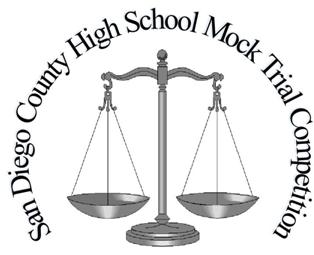 Instructions: Please fill out completely and click on box to include a photo of each student. Bring 5 copies to give to Judge and Scorers before each trial.PhotoRoleStudent NamePhotoRoleStudent NameDefense Pretrial Motion AttorneyDefense WitnessDefendantJordan FranksDefense AttorneyDefense WitnessExpertJade MarquezDefense AttorneyDefense WitnessFranks’ FriendKarter LuckyDefense AttorneyDefense WitnessHead of Ship’s SecurityEzra WeintraubBailiff